ҠАРАР                                                                                     РЕШЕНИЕ	17 март 2023 й.                             № 364                           17 марта 2023 г.О публичных слушаниях по проекту решения Совета  сельского  поселения  Улу-Телякский  сельсовет  муниципального  района  Иглинский  район  Республики  Башкортостан «О предоставлении разрешения на отклонение от предельных параметров разрешенного строительства, реконструкции  объектов капитального строительства    на земельном участке, находящемся в административных границах сельского поселения Улу-Телякский сельсовет муниципального района Иглинский район  Республики Башкортостан»	В  соответствии со ст. 28  Федерального закона № 131-ФЗ от 06.10.2003г. «Об общих принципах организации местного самоуправления в Российской Федерации», Совет сельского поселения Улу-Телякский сельсовет муниципального района Иглинский район р е ш и л:	1.Провести публичные слушания   по проекту решения Совета  сельского  поселения  Улу-Телякский  сельсовет  муниципального  района  Иглинский  район  Республики  Башкортостан «О предоставлении разрешения на отклонение от предельных параметров разрешенного строительства, реконструкции  объектов капитального строительства  на земельном участке, находящемся административных границах сельского поселения Улу-Телякский сельсовет муниципального района Иглинский район  Республики Башкортостан»  (далее  проект  решения Совета) 7 апреля 2022 года в 12.00 часов  вкабинете главы сельского поселения по адресу: РБ, Иглинский район, с. Улу-Теляк,ул.Ленина,14а.	2. Создать комиссию по подготовке и проведению публичных слушаний по проекту  решения   Совета   в следующем составе:	 - Мухаметшин Рафаил Ривенерович - депутат от  избирательного  округа№10,  председатель Комиссии;	-Ибрагимов АзатНаильевич - депутат от  избирательного  округа№1, заместитель председателя Комиссии;	  -Дудина Александра Владимировна- депутат от  избирательного  округа №7, секретарь Комиссии.	3. Письменные предложения, замечания, заявки жителей сельского поселения Улу-Телякский сельсовет муниципального района Иглинский район по проекту   решения   Совета направлять в Совет сельского поселения Улу-Телякский сельсовет муниципального района Иглинский район    по адресу: 452425,РБ,Иглинский район, с.Улу-Теляк, ул.Ленина, 14а или на электронную почту ulu-telyakselsovet@mail.ru.	4. Настоящее решение обнародовать на информационных стендах в здании Администрации сельского поселения Улу-Телякский сельсовет муниципального района Иглинский район Республики Башкортостан и разместить на официальном сайте сельского поселения Улу-Телякский сельсовет муниципального района Иглинский Республики Башкортостан в информационно-телекоммуникационной сети Интернет. 	  5. Контроль  за  исполнением  настоящего  решения  возложить  на  Постоянную  комиссию  Совета  по  развитию  предпринимательства,  земельным  вопросам, благоустройству и экологии  (председатель –  Мухаметшин Р.Р.).Глава сельского поселения 							Р.Р.ЧингизовБАШҠОРТОСТАН РЕСПУБЛИКАҺЫИГЛИН РАЙОНЫ
МУНИЦИПАЛЬ РАЙОНЫНЫҢ 
ОЛО ТЕЛӘК АУЫЛ СОВЕТЫАУЫЛ  БИЛӘМӘҺЕ  СОВЕТЫ (БАШКОРТОСТАН РЕСПУБЛИКАҺЫИГЛИН РАЙОНЫОЛО  ТЕЛӘК АУЫЛ СОВЕТЫ)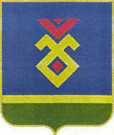 СОВЕТ СЕЛЬСКОГО ПОСЕЛЕНИЯУЛУ-ТЕЛЯКСКИЙ СЕЛЬСОВЕТ   МУНИЦИПАЛЬНОГО РАЙОНА ИГЛИНСКИЙ РАЙОН
РЕСПУБЛИКИ  БАШКОРТОСТАН(УЛУ-ТЕЛЯКСКИЙ СЕЛЬСОВЕТ   ИГЛИНСКОГО РАЙОНАРЕСПУБЛИКИ  БАШКОРТОСТАН